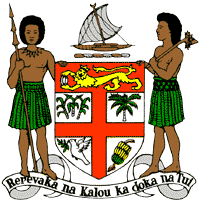 PERMANENT MISSION OF THE REPUBLIC OF FIJI TO THE UNITED NATIONSOFFICE AND OTHER INTERNATIONAL ORGANISATIONS AT GENEVA36TH SESSION OF THE UPR WORKING GROUP [LIBERIA]Fiji welcomes the delegation of Liberia and congratulates it for the achievements in the implementation of the recommendations from its previous cycle, including its efforts to combat gender-based discrimination through the revised National Gender Policy, and the criminalization of gender and sexual based violence through the 2019 Domestic Violence Act. Fiji also commends the Government for the establishment of the National Disaster Management Agency that is tasked to address emergencies.Fiji offers the following recommendations: Intensify efforts to develop and strengthen the necessary legislative frameworks that address cross-sectoral environmental challenges, including climate change and disaster risk reduction frameworks; Consider abolishing the death penalty; Strengthen efforts in law and in practice to explicitly prohibit all forms of female genital mutilation and strengthen awareness-raising and education programmes on the discriminatory and long-term harmful effects of female genital mutilation; and Ensure that the Constitution Review process considers human rights standards as a basis for the proposed constitutional amendments.We wish the delegation every success in its review.  I thank you. 